Cher(e)s ami(e)s, acteurs, actrices de la vie fédérale,Le 16 juin dernier je vous annoncais la mise en ligne du site internet rénové. 
Il est la première vitrine de nos activités et doit être :le reflet des activités des clubs et des commissions régionales ainsi qu'un outil de communication interne une banque de données pour vos formations un moyen de promotion pour nos activités et nos clubs C'est ce que vous allez nous donner comme informations, résultats, évènements qui en fera sa richesse.
Je m'engage à ce que les informations que vous nous transmettrez soit en ligne rapidement.
 
Comme je vous l'ai dit, il est encore loin d'être abouti mais l'équipe y travaille avec vous.
Je compte sur vous pour me faire remonter ce que vous souhaiteriez y trouver.
L'objectif du mois de juillet est de terminer la création des pages de présentation des clubs ; aujourd'hui nous en avons enregistré 45 mais nous n'oublions pas les autres ;-)) Son adresse URL est resté la même : http://www.ffessm-regnord.com/ 
Mon adresse courriel est maintenant : coreg5962presidt@aol.com
L'adresse du secrétariat du Comité est : coreg5962secretariat@gmail.com Je vous donne rendez-vous le mois prochain dans cette rubrique
L'ensemble de l'équipe vous souhaite de bonnes vacances.Bruno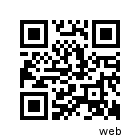 